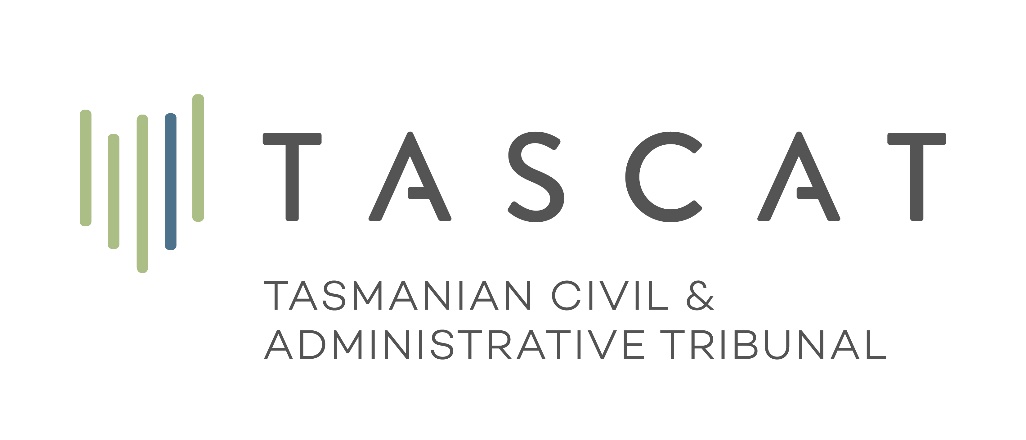 MEDIA ACCREDITATION APPLICATION FORMPlease complete the following information and return to tascat@tascat.tas.gov.auFull name: 	Name of employer/organisation: 	Tittle/position: 	Phone: 	Email: 	Supporting documentation If you are employed by a media organisation, please provide a letter from your manager providing confirmation that you are a bona fide journalist employed by a media organisation as per the Court Security Act 2017 section 3 definition of “journalist”. Declaration I 	 	(full name) declare that: I am a bona fide journalist employed by a media organisation or self-employed as a freelancer. I will identify myself as a journalist upon entering the Tribunal’s hearing room to/or upon request by Registry staff. I have read and understood and will abide by the Tribunal’s Media Guidelines. The information and documentation provided for this application is true and correct. Signature: 	Date: 	For internal use onlyReviewed by: 	Date: 	Issued by: 	Date: 	Notes: 	